3.Some Basic Relationships between Pixels3.1.Neighbors of a pixel1.N4 (p): 4-neighbors of p.      •Any pixel p(x, y)has two vertical and two horizontal neighbors, given by       (x+1,y), (x-1, y), (x, y+1), (x, y-1) 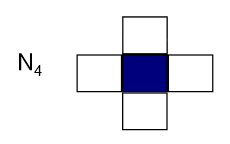       •This set of pixels are called the 4-neighborsof  P, and is denoted by N4(P)      •Each of them is at a unit distance from P. 2.ND(p)     •ND(p): four diagonal neighbors of  p have coordinates:       (x+1,y+1), (x+1,y-1), (x-1,y+1), (x-1,y-1) 3.N8(p): 8-neighbors of p .        •N4(P)and ND(p) together are called 8-neighbors of p , denoted by N8(p).        •N8= N4UND•Some of the points in the N4 , ND and N8 may fall outside image when P lies on the border of image. 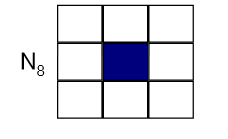                                 Fig : Sub-image of size 3x3 of 8- neighbor3.2.Adjacency•Two pixels are connected if they are neighbors and their gray levels satisfy some specified criterion of similarity. For example, in a binary image two pixels are connected if they are 4-neighbors and have same value (0/1) •Let v:a set of intensity values used to define adjacency and connectivity. •In a binary Image v={1},if we are referring to adjacency of pixels with value 1.•In a Gray scale image , the idea is the same, but v typically contains more elements, •If the possible intensity values 0 to 255, v set could be any subset of these 256 values. Types of adjacency 1. 4-adjacency: Two pixels p and q with values from v are 4-adjacent if  q is in the set N4(p).e.x: v={0,1}2.  8-adjacency: Two pixels p and q with values from v are 8-adjacent if q is in the set N8(p).e.x: v={1,2}3.m-adjacency(mixed):two pixels p and q with values from v are m-adjacent if:   q is in N4(p) , OR q is in ND(P)and The set N4(p) ∩N4(q) has no pixel whose values are from v (No intersection).  •Mixed adjacency is a modification of 8-adjacency. e.x: v={1}Sol:q is in N4(p):b & c are m-adjacent   q is in N4(p):b & e are m-adjacent3- q is in ND(P)and The set N4(p) ∩N4(q) has no pixel whose values are from v (No intersection).e & i are m-adjacentq is in ND(P)and The set N4(p) ∩N4(q) has no pixel whose values are from v (No intersection).e & c are  NOT m-adjacent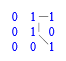 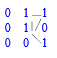 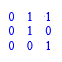                       Fig.(a)	Fig(b)                              Fig(b)                                                      8- adjacency	m-adjacency3.3. Path A digital path (or curve) from pixel p with coordinate (x,y)to pixel q with coordinate (s,t) is a sequence of distinct pixels with coordinates                     (x0, y0), (x1, y1),...,      (xn, yn),where                       (x0, y0)=(x,y),               and  (xn, yn)=(s,t)And (xi, yi)is adjacent pixel (xi-1, yi-1)for 1≤ i ≤n, In this case, n is the length of the path.•If (x0, y0)=(xn, yn):the path is closed path. •We can define 4- ,8- , or m-paths depending on the type of adjacency specified.Example Consider the image segment shown in figure. Compute length of the shortest-4, shortest-8 & shortest-m paths  between pixels p& q where,                  v={1,2}	SOL: 1- shortest-4pathSo ,path does not exist2- shortest-8path	So,shortest-8path =43- shortest-m pathsSo, shortest-m path =53.4. ConnectivityPixels are said to be connected if there exists a path between them . •Let S represent a subset of pixels in an image, Two pixels p and q are said to be connected in  S  if there exists a path between them. Consisting entirely of pixels 'S'.For any pixel  p  in  S  , the set of pixels that are connected to it in S is called a connected component of   S . 3.5. Region • Let R to be a subset of pixels in an image, R is called a region if every pixel in R is connected to any other pixel in R.. 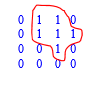 Two regions, Ri and Rj are said to be adjacent if their union forms a connected set.  Region that are not adjacent are said to be disjoint.We consider 4-and 8- adjacency when referring to regions,EX1 : Below regions are adjacent only if 8-adjacency(connectivity) is used.      4-path between the two regions does not exist, (so their union is not a connected set). EX2:     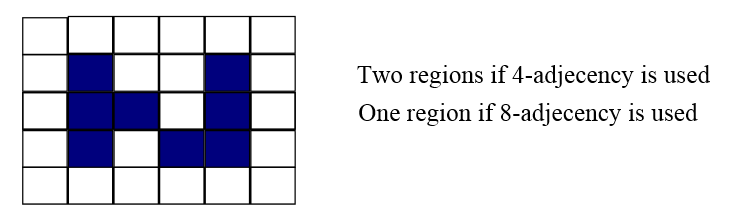 3.6. Boundary (border)Boundary (border or contour) of a region R is the set of points that are adjacent to points in the complement of R (another way: the border of a region is the set of pixels in the region that have at least are background neighbor). Ex :The circled point is part of the boundary of the 1-valued pixels only if 8-adjacency between the region and background is used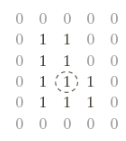 F(x-1, y-1)F(x-1, y) F(x-1, y+1)F(x, y-1)F(x,y) F(x, y+1)F(x+1, y-1)F(x+1, y)F(x+1, y+1)1101101010110200010a1b1c0d1e0f0g0h1i  4232q  3313  2322P2  123  4232q  3313  2322P2  123  4232q  3313  2322P2  123  4232q  3313  2322P2  123111101    Ri010001111    Rj111